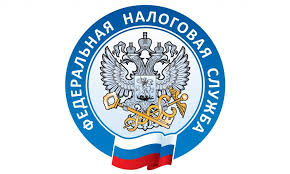                         НАЛОГОВАЯ СЛУЖБА                     ИНФОРМИРУЕТС 2022 года изменится налогообложение некоторых видов имущества физических лиц    В 2022 году налоговые органы при исчислении налогов за 2021 год в отношении транспортных средств и объектов недвижимости физических лиц будут применять следующие основные изменения.    По транспортному налогу:будет использоваться Перечень легковых автомобилей средней стоимостью от 3 млн руб. за 2021 год, размещенный на сайте Минпромторга России. Налог на вошедшие в Перечень автомашины рассчитывается с применением коэффициентов от 1,1 до 3;вводится упрощенный порядок прекращения налогообложения для транспортного средства, принудительно изъятого у собственника по основаниям, предусмотренным федеральным законом. Для прекращения исчисления налога налогоплательщик вправе подать в налоговый орган заявление, а также документы, подтверждающие принудительное изъятие транспортного средства;при расчете налога будут применяться изменения в системе налоговых ставок и льгот в соответствии с законами субъектов РФ по месту нахождения транспортных средств.    По земельному налогу:вступят в силу правила расчета налога в случае выдачи органами госземнадзора предписаний об устранении нарушений обязательных требований к использованию и охране объектов земельных отношений:в связи с неиспользованием для сельхозпроизводства земельного участка, относящегося к землям сельхозназначения или к землям в составе зон сельхозиспользования;в связи с использованием не по целевому назначению (неиспользованием по целевому назначению) в предпринимательской деятельности земельного участка, предназначенного для индивидуального жилищного строительства, ведения личного подсобного хозяйства, садоводства или огородничества.    В такой ситуации исчисление налога будет производиться по ставке до 1,5% для «прочих земель» со дня нарушения обязательных требований к использованию и охране объектов земельных отношений либо со дня обнаружения таких нарушений и до первого числа месяца, в котором уполномоченный орган установит факт их устранения.будут применяться изменения в системе налоговых ставок и льгот в соответствии с нормативными актами муниципальных образований (законами городов федерального значения), действующими с 2021 года по месту нахождения земельных участков;в ряде регионов будут применяться новые результаты государственной кадастровой оценки земель, вступившие в силу с 2021 года. С этими результатами можно ознакомиться, получив выписку из Единого государственного реестра недвижимости, в МФЦ или на сайте Росреестра.По налогу на имущество физических лиц:для расчета налога во всех регионах будет применяться кадастровая стоимость недвижимости, при этом для исчисления налога будут использоваться понижающие коэффициенты:0,2 – для Севастополя, где кадастровая стоимость применяется в качестве налоговой базы первый год;0,4 (в 2021 году был 0,2) – для 10 регионов: республик Алтай и Крым, Алтайского и Приморского краев, Волгоградской, Иркутской, Курганской, Свердловской, Томской областей и Чукотского автономного округа, где кадастровая стоимость применяется в качестве налоговой базы второй год;0,6 (в 2021 году был 0,4) – для четырех регионов: республик Дагестан и Северная Осетия - Алания, Красноярского края, Смоленской области, где кадастровая стоимость применяется в качестве налоговой базы третий год;десятипроцентного ограничения роста налога по сравнению с предшествующим налоговым периодом – для регионов, где кадастровая стоимость применяется в качестве налоговой базы третий и последующие годы. Исключение - объекты, включенные в перечень, определяемый в соответствии с п. 7 ст. 378.2 НК РФ, а также объекты, предусмотренные абз. 2 п. 10 ст. 378.2 НК РФ;0,6 в отношении объекта, образованного начиная с четвертого налогового периода, в котором налоговая база определяется в соответствующем муниципальном образовании (городе федерального значения) по кадастровой стоимости. Коэффициент применяется к первому налоговому периоду, за который исчисляется налог в отношении этого объекта (за исключением указанных выше объектов);в ряде регионов будут применяться новые результаты государственной кадастровой оценки объектов недвижимости, вступившие в силу с 2021 года. С ними можно ознакомиться, получив выписку из Единого государственного реестра недвижимости, в МФЦ или на сайте Росреестра;будут применяться изменения в системе налоговых ставок и льгот в соответствии с нормативными актами муниципальных образований (городов федерального значения), действующими с 2021 года по месту нахождения объектов налогообложения.С информацией о соответствующих изменениях можно ознакомиться в рубрике «Справочная информация о ставках и льготах по имущественным налогам».https://www.nalog.gov.ru/rn77/news/activities_fts/11741784/